CAWTHORNE PARISH COUNCIL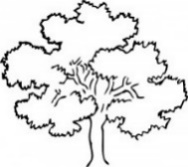 PARISH NOTES JUNE 2018Resignation of Cllr PittThe resignation of Cllr Pitt from the Parish Council has been received. Cllr Pitt is thanked for her work with the parish council over the past seven years.  She has also resigned from the Recreation Ground Trust committee but remains on the Neighbourhood Plan steering group.Cllr Eric Ellis has taken Cllr Pitt’s place on the planning committee.BMBC Local PlanThe Inpector has given her initial findings to BMBC.  The full letter can be viewed on Barnsley Council’s website, https://www.barnsley.gov.uk/media/8484/id037-letter-to-council-post-stage-4-hearings-24518.pdf. Specifically, the Inspector has asked that land in Cawthorne reverts to the designations that were originally proposed by Barnsley Council i.e EC9, land north of Darton Road remains as safeguarded land and CA2a, land off Stanhope Meadows remains as green belt land.  She states “The proposed site allocation of 86 houses extending into the open countryside to the north of the village would be harmful to its existing form and character.  The site also includes allotments proposed to be designated as greenspace under Policy GS2of the submission plan.  The northern boundary of the site is not delineated by any features on the ground which would create stark and harsh edge to the northern boundary of the development for a considerable period of time.” This does not represent her final decision as there will be a further round of consultation on the modifications and we will only know the outcome when the inspector publishes her final report.Neighbourhood PlanThis is continuing to be developed minus the housing section until the Local Plan is settled.Community Information page of websiteThe community Information page of the Parish Council’s website has been revamped.  Following the new General Data Protection Regulations some organisation’s information has had to be removed as it contained names and personal email addresses. If your organisation is not featured and you would like it to be please contact the Clerk at cawthorneparishclerk@msn.com or phone 01226 765569Cherry trees in cemeteryThe three flowering cherry trees at the top of the cemetery have died and have had to be felled.Mega Travel passesSouth Yorkshire Passenger Transport Executive (SYPTE) is urging schools, parents and carers to make sure their 11 to 16 year olds get a MegaTravel pass before the summer. For information of how to apply visit www.travelsouthyorkshire .comIf a customer is unable to apply online, they can post a completed application form to SYPTE or leave it in one of the drop-boxes available at South Yorkshire interchanges.Parish Council MeetingThe next Parish Council meeting is on Thursday 5th July 2018, time to be confirmed, in the Moxon Room, Cawthorne Village Hall. The public are entitled and encouraged to attend.  Council contact details and details of Parish Council meetings are overleaf Cawthorne Parish Councillors contact detailsD Cynthia Hindley, 35 Darton Road, Cawthorne, S75 4HU  Tel: 01226 790886 ChairmanDiana Asquith, 3 Lower Greaves Cottage, South Lane, Cawthorne S75 4EF Robert Barr, Cinder Hill Farm, Cinderhill Lane, Cawthorne S75 4JA  Tel: 01226 790318Margaret Broadhead, 4 Lower Collier Fold, Cawthorne S75 4HT  Tel: 01226 790848Eric Ellis, Pashley Green Farm, North Lane, Cawthorne S75 4AF  Tel: 01226 794282  Peter Kilner, The Mistal, Flash House Farm, Lane Head Road, Cawthorne S75 4AJ  										Tel: 01226 790246John Walker, 3 Five Acres, Cawthorne S75 4HZ.  Tel: 01226 790530  Parish ClerkMrs S Maxine Bashforth, Mustard Hill Cottages, , Hoylandswaine, Sheffield S367HD            Tel:01226 765569          e-mail  cawthorneparishclerk@msn.com  Cawthorne Parish Council websitewww.cawthorne.org.ukContacting the CouncilIf any parishioners have any concerns they wish to bring to the attention of the council please contact the Clerk or one of the councillors.Public attendance at Parish Council meetingsAll parishioners are welcome and are encouraged to attend Parish Council meetings.  Councillors and the Clerk will be in attendance at 7.30pm to answer any questions members of the public may have. The public are not permitted to participate in the formal meeting of the Council unless they have informed the Clerk by 7.30 pm on the day of the meeting that they wish to speak on a particular agenda item. Members of the public will be allowed to address the Council for no longer than three minutes. See Parish notice board for notification of the next meeting and the agenda. The agenda will also be available on the website, as are minutes of Parish Council meetings. Website, www.cawthorne.org.ukPenistone East Ward Councillors contact detailsCllr Robert Barnard     tel: 07811430948   email: cllrrobertbarnard@barnsley.gov.ukCllr Paul Hand-Davis   tel: 07814615497   email: cllrpaulhand-davis@barnsley.gov.ukCllr John Wilson          tel: 07772730878   email: cllrjohnwilson@barnsley.gov.uk